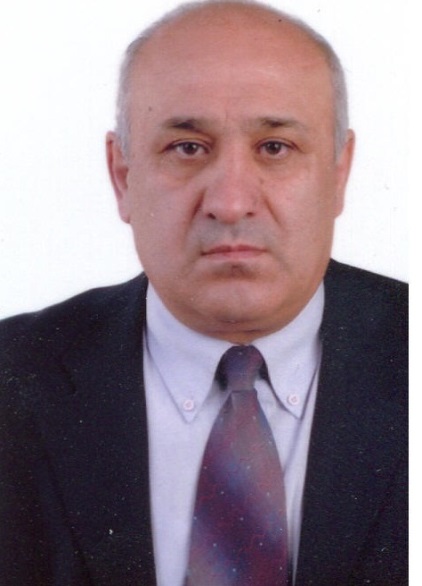  Prof. Dr. Ferruh YÜCELTlf:0 222 229 26 93/94Tlf:0 222 239 37 50/1100/13e-mail: yferruh@gmail.comDetaylı Bilgi 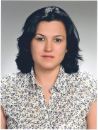 Doç. Dr. Güler BALCI ALPARSLANTlf:0 222 239 37 50 /1543e-mail:gbalci80@hotmail.comDetaylı BilgiHEMŞİRELİK BÖLÜMÜHEMŞİRELİK BÖLÜMÜ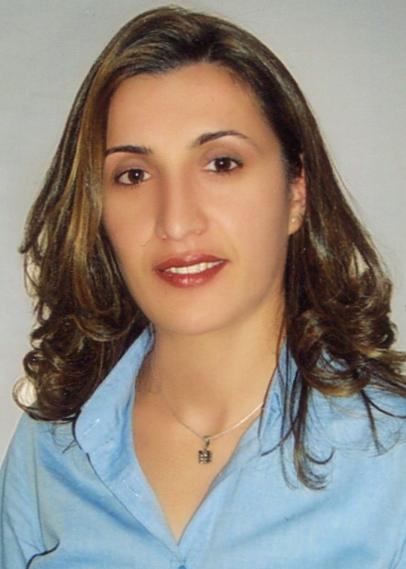 Doç. Dr. Elif GÜRSOY(Hemşirelik Bölüm Başkanı)Tlf:0 222 239 37 50 /1544e-mail:elif070@gmail.comDetaylı Bilgi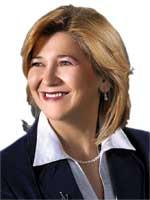 Prof. Dr. Nedime KÖŞGEROĞLUTlf:0 222 239 37 50/1525-18e-mail:nkosgeroglu@gmail.comBlog:nkosgeroglu.simplesite.comDetaylı BilgiDoç. Dr. Güler BALCI ALPARSLANTlf:0 222 239 37 50 /1543e-mail:gbalci80@hotmail.comDetaylı Bilgi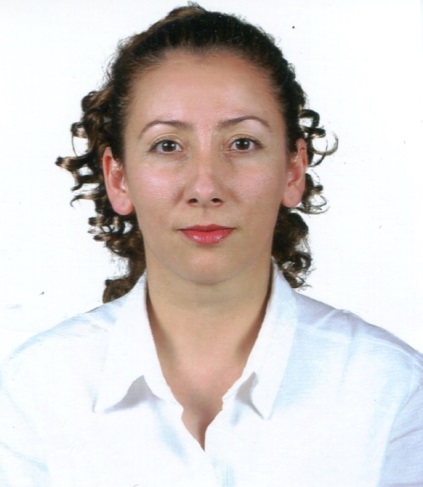 Doç. Dr. Özlem ÖRSALTlf:0 222 239 37 50 /1105e-mail:ozlorsal@yahoo.comDetaylı Bilgi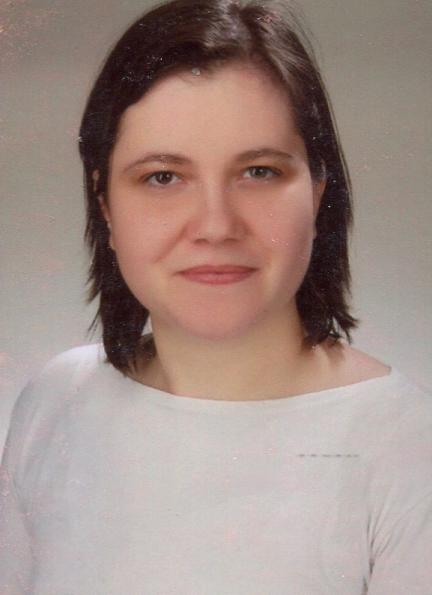 Yrd. Doç. Dr.Ayfer AÇIKGÖZTlf:0 222 239 37 50 /1539e-mail:ayferacikgoz@mynet.comDetaylı Bilgi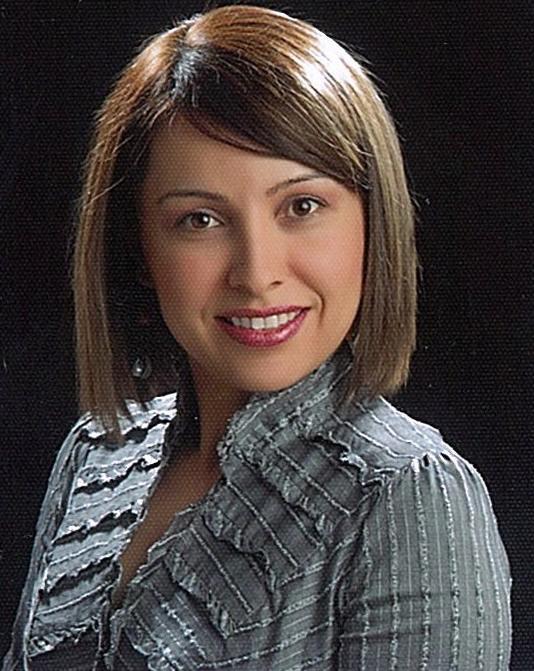 Yrd. Doç. Dr. Ayşe ÖZKARAMANTlf:0 222 239 37 50 /1529e-mail: aozaydin26@hotmail.comDetaylı Bilgi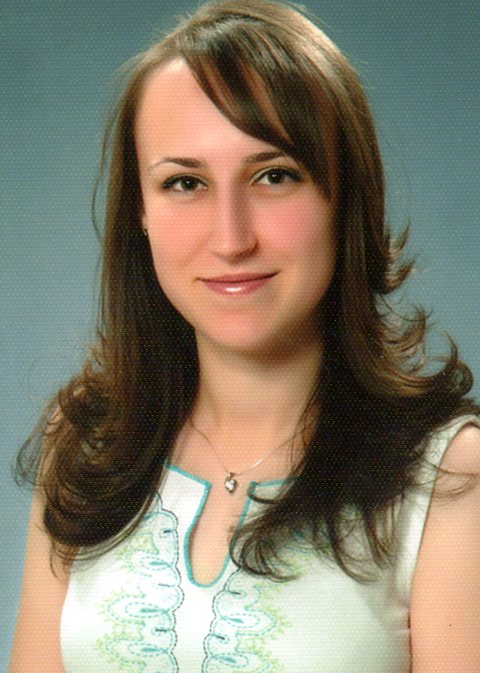 Yrd. Doç.Dr. Yeliz KAYATlf: 0 222 239 37 50 /1526e-mail: yelizyilmazturk@gmail.comDetaylı Bilgi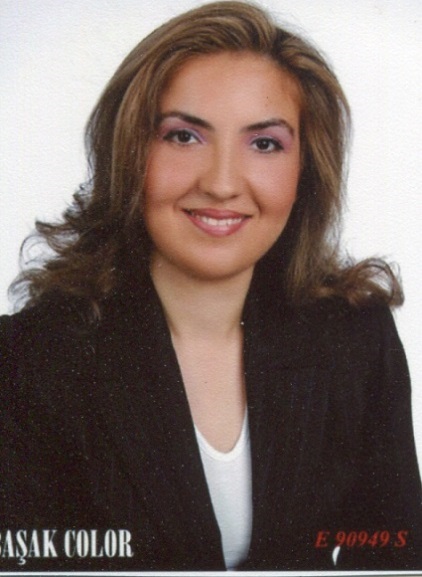 Yrd.Doç.Dr.. Aysun YILMAZTlf :0222 239 37 50/1527e-mail : aysunture@hotmail.comDetaylı bilgiYrd.Doç.Dr. Nazike DURUKTlf: 0222 239 37 50/1529e-mail: nduruk@ogu.edu.tr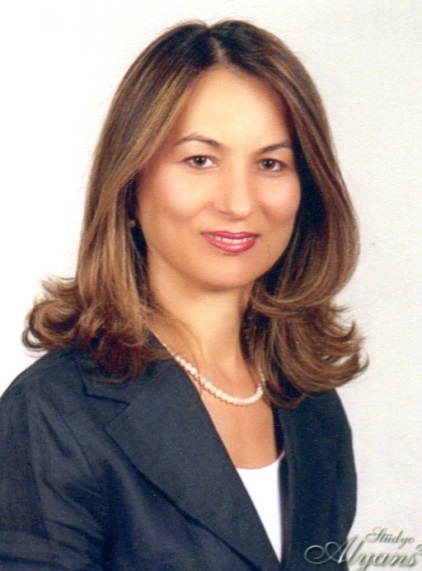 Öğr. Gör. Şenay DURKAYATlf:0 222 239 37 50 /1107e-mail:sdurkaya@ogu.edu.trDetaylı Bilgi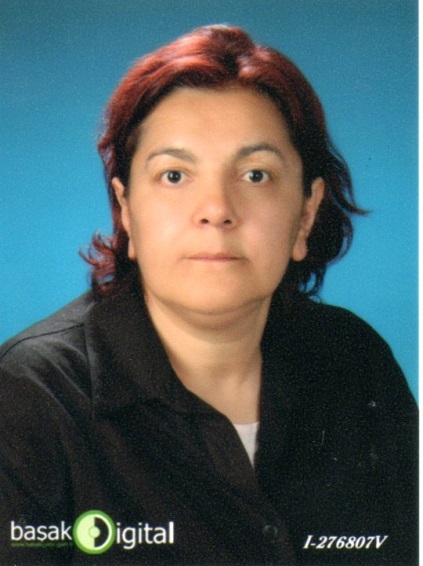 Öğr. Gör. Dilruba BİNBOĞATlf:0 222 239 37 50 /1107e-mail: dbinboga@ogu.edu.trDetaylı Bilgi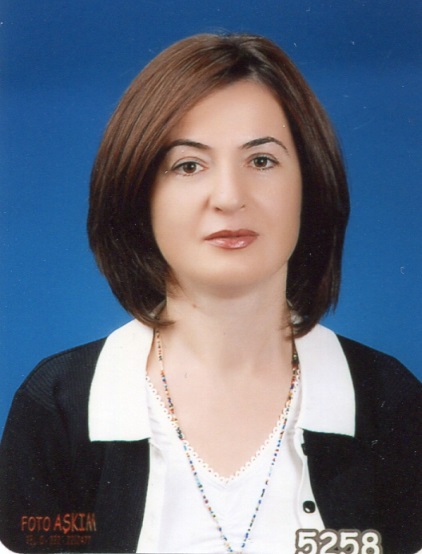 Öğr. El. Nilgün BARLASTlf:0 222 239 37 50 /1107e-mail:nbarlas@ogu.edu.trDetaylı Bilgi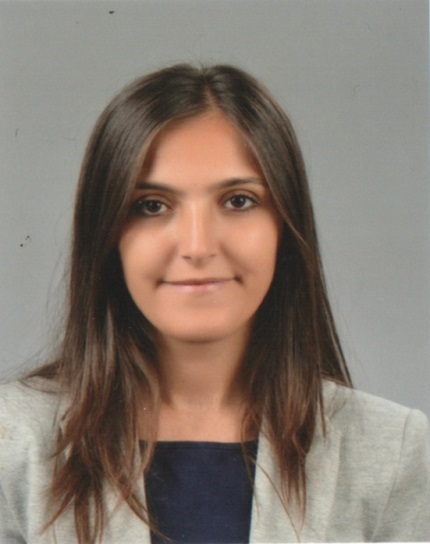 Arş. Gör. Dr. Berrak MIZRAK ŞAHİNTlf: 0 222 239 37 50 /1528e-mail:bmizrak5@hotmail.comDetaylı Bilgi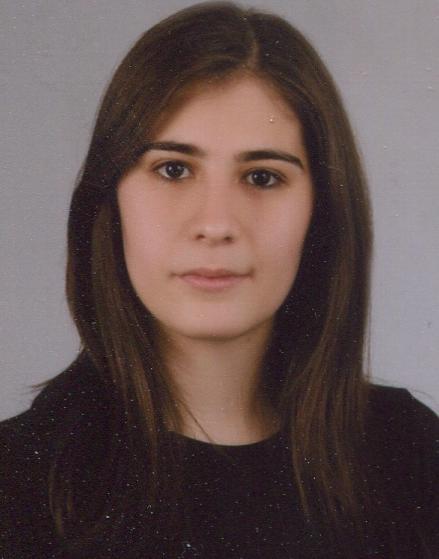 Arş. Gör. İlkay ÇULHATlf:0 222 239 37 50 /1528e-mail:ilkayc.ilkay@gmail.comDetaylı Bilgi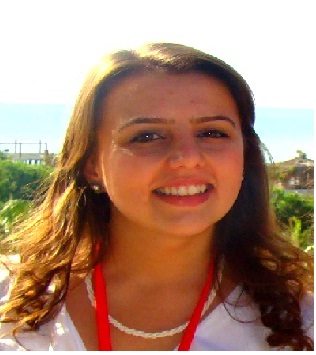 Arş. Gör. Burcu BABADAĞTlf:0 222 239 37 50/1528e-mail:burcubabadag1@gmail.comDetaylı Bilgi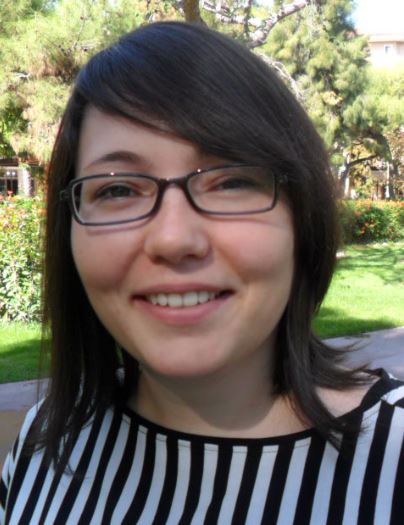 Arş. Gör. Pınar DURUTlf:0 222 239 37 50/1109e-mail:pinarduruu@hotmail.comDetaylı BilgiArş. Gör. Gamze ÜNVERTlf : 0 222 239 37 50/1528e-mail :gkeskin_keskin@hotmail.comDetaylı BilgiArş. Gör. Fusun UZGÖR YILDIZ Tlf : 0 222 239 37 50/1549e-mail : fyildiz@ogu.edu.trDetaylı BilgiArş. Gör. Betül ÖZTÜRKTlf : 0 222 239 37 50/1549e_mail :bozturk@ogu.edu.trDetaylı BilgiArş. Gör. Yasemin TOPAKTlf: 0 222 239 37 50/1545e_mail:ytopak@ogu.edu.trDetaylı BilgiArş. Gör. Mehtap UZUN AKSOYTlf : 0 222 239 37 50/1109e_mail:m.aksoy@ogu.edu.trDetaylı Bilgi ​​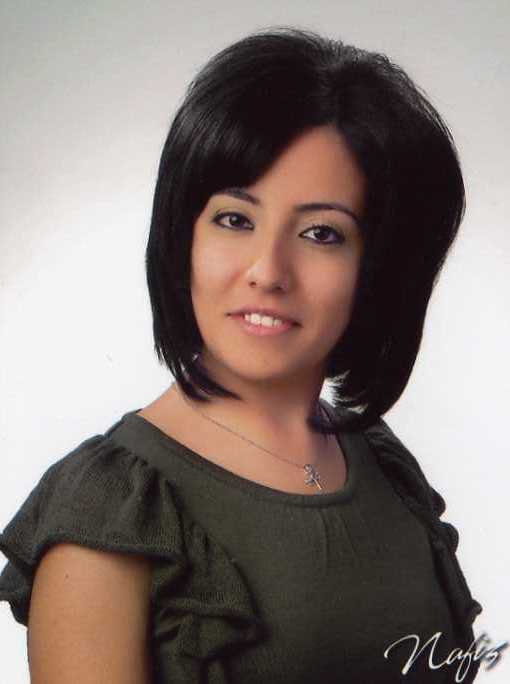 Arş. Gör. Nalan BOSTAN AKMEŞETlf:0 222 239 37 50/1528e_mail:nbostan@ogu.edu.trDetaylı BilgiArş. Gör. Mukaddes BAŞKAYATlf : 0 222 239 37 50/1109e_mail:oguzbaymukaddes@gmail.comDetaylı BilgiArş. Gör. Merve EZENTlf:0 222 239 37 50/1549e_mail:mezen@ogu.edu.trDetaylı BilgiArş. Gör. Fatma ZERENTlf:0 222 239 37 50/1109e-mail:fzeren@ogu.edu.trDetaylı BilgiArş. Gör. İrem ÖZEL BİLİMTlf:0 222 239 37 50/1521e_mail:iobilim@ogu.edu.trDetaylı Bilgi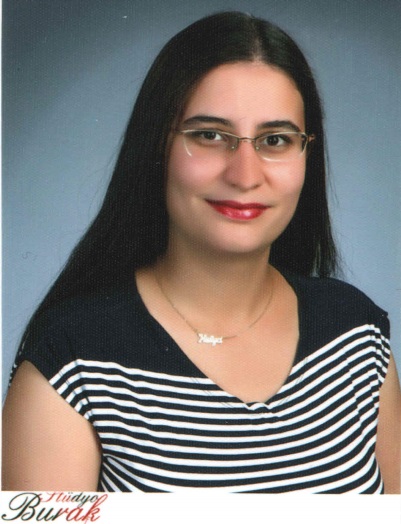 Arş. Gör. Hülya KÖK ERENTlf:0 222 239 37 50/1528e-mail:hkok@ogu.edu.trDetaylı BilgiEBELİK BÖLÜMÜEBELİK BÖLÜMÜ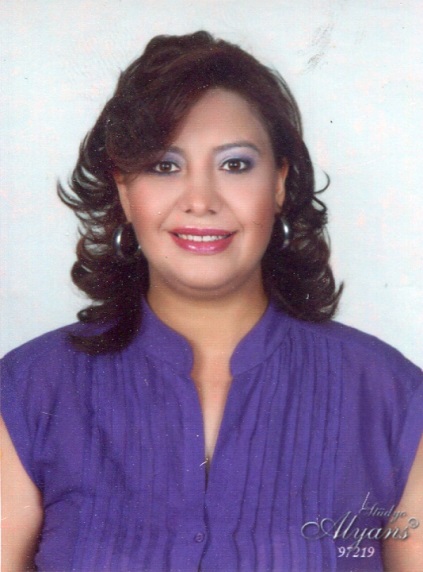 Doç. Dr. F. Deniz SAYINER(Ebelik Bölüm Başkanı)Tlf: 0 222 239 37 50 /1177e-mail:dsayiner@ogu.edu.trDetaylı Bilgi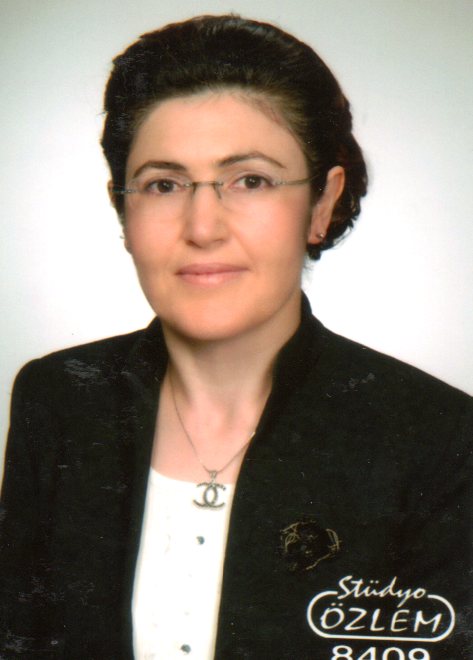 Doç. Dr. Nebahat ÖZERDOĞANTlf: 0 222 239 37 50 /1108e-mail:nozerdogan@ogu.edu.trDetaylı Bilgi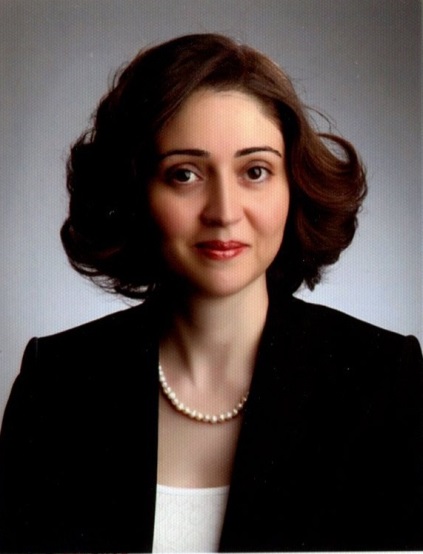 Yrd. Doç. Dr. Neşe ÇELİK(Ebelik Bölüm Bşk.Yrd.)Tlf:0 222 239 37 50 /1520e-mail: ncelik@ogu.edu.trDetaylı Bilgi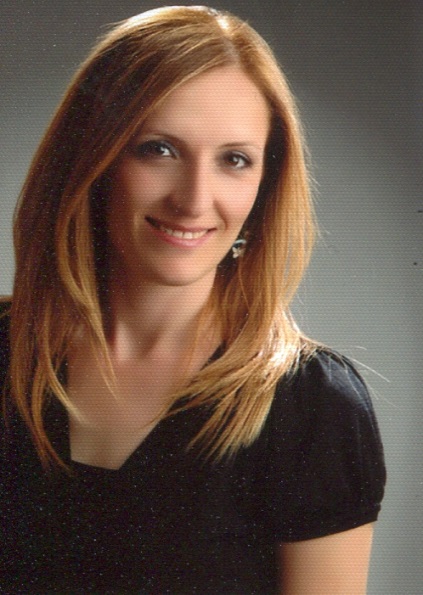 Yrd.Doç.Dr. Özlem ÇAĞAN Tlf:0 222 239 37 50 /1527e-mail:ocagan@ogu.edu.trDetaylı Bilgi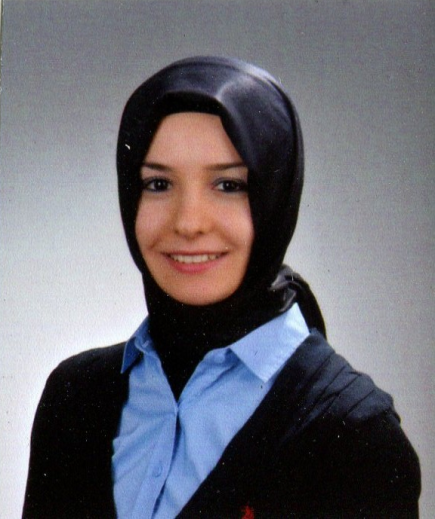 Arş. Gör. Feyza REYHANTlf:0 222 239 37 50/1521e-mail:Detaylı BilgiArş. Gör. Esra  Nur KABAKÇITlf:0 222 239 37 50/1521e-mail:esranurkabakci@gmail.comDetaylı Bilgi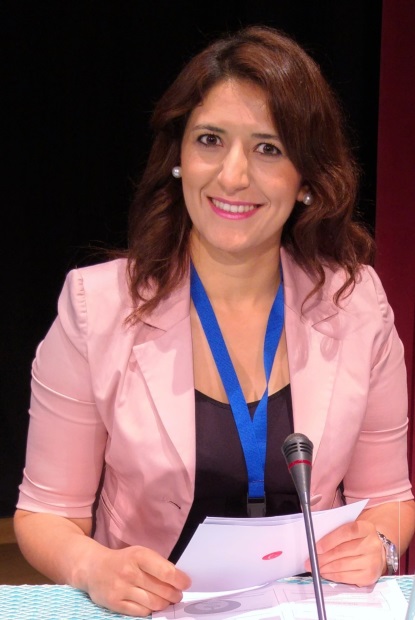 Arş. Gör. Burcu TUNCERTlf:0 222 239 37 50/1521e-mail:Detaylı Bilgi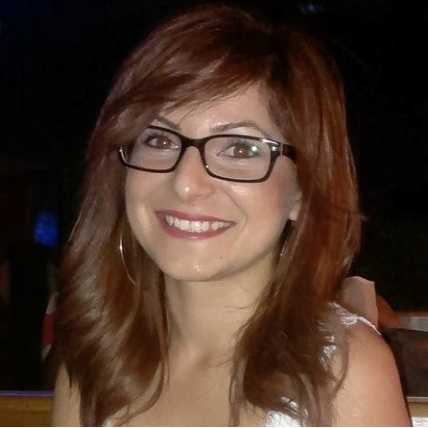 Arş. Gör. Dr. Aysel BÜLEZTlf:0 222 239 37 50/1521e-mail:Detaylı BilgiSAĞLIK YÖNETİMİ BÖLÜMÜSAĞLIK YÖNETİMİ BÖLÜMÜ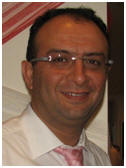 Prof. Dr. Menderes TARCAN(Sağlık Yönetimi Bölüm Başkanı)Tlf:0 222 239 37 50 /1178e-mail:mtarcan@ogu.edu.trDetaylı Bilgi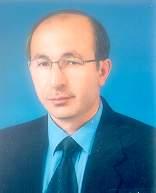 Yrd. Doç. Dr. Yaşar ODACIOĞLUTlf:0 222 239 37 50 /1530e-mail:yasar@ogu.edu.trDetaylı Bilgi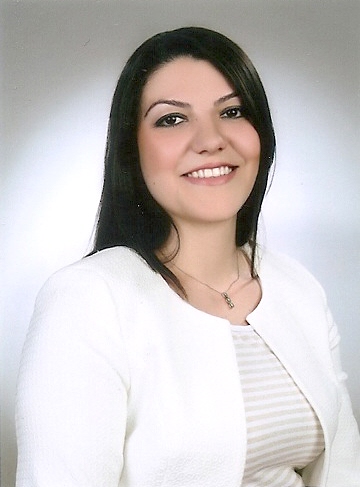 Yrd. Doç. Dr. Gözde YEŞİLAYDIN(Sağlık Yönetimi Bölüm Bşk.Yrd.)Tlf:0 222 239 37 50 /1548e-mail:gyesilaydin@ogu.edu.tr   Detaylı BilgiArş. Gör. Semih KÜÇÜKTlf:0 222 239 37 50/1545e_mail:s.kucuk@ogu.edu.trDetaylı Bilgi BESLENME VE DİYETETİK BÖLÜMÜBESLENME VE DİYETETİK BÖLÜMÜ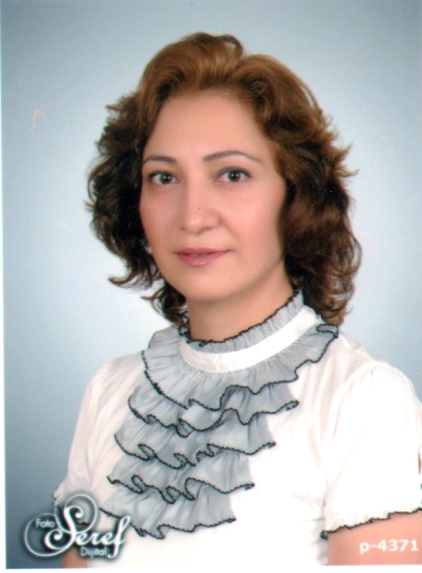 Prof. Dr. İnci TÜRK TOĞRULTlf:0 222 239 37 50 /1523e-mail:itogrul@ogu.edu.tr; incitgrl@gmail.comDetaylı BilgiArş.Gör. Tuğçe TEKİNTlf:0 222 239 37 50 e-mail:Arş.Gör. Dilem TUĞALTlf:0 222 239 37 50 e-mail:ODYOLOJİ BÖLÜMÜODYOLOJİ BÖLÜMÜArş. Gör. Arzu KIRBAÇTlf:0 222 239 37 50/e-mail:Arş. Gör. Burcu OTCUTlf:0 222 239 37 50/e-mail:Arş. Gör. Eser SENDESENTlf:0 222 239 37 50/e-mail:FİZYOTERAPİ VE REHABİLİTASYON BÖLÜMÜFİZYOTERAPİ VE REHABİLİTASYON BÖLÜMÜArş. Gör. Seda NAMALDITlf:0 222 239 37 50/e-mail:Arş. Gör. Selin BAYRAMTlf:0 222 239 37 50/e-mail: